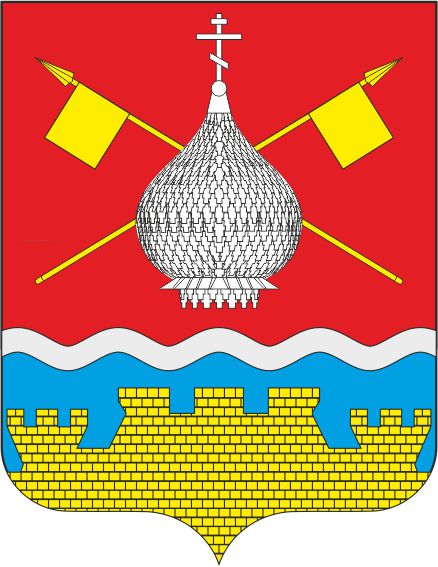 РОССИЙСКАЯ ФЕДЕРАЦИЯРОСТОВСКАЯ ОБЛАСТЬАДМИНИСТРАЦИЯ КРАСНОЯРСКОГО СЕЛЬСКОГО ПОСЕЛЕНИЯПОСТАНОВЛЕНИЕ00.03.2024                                             №00                                  ст. КрасноярскаяОб утверждении отчета о реализации муниципальной программы Красноярского сельского поселения «Формирование современной городской среды территории муниципального образования «Красноярское сельское поселение» на 2018-2030 годы» за 2023 годВ соответствии с постановлением Администрации Красноярского сельского поселения от 12.11.2018 №184 «Об утверждении Порядка разработки, реализации и оценки эффективности муниципальных программ Красноярского сельского поселения Цимлянского района на 2019-2030 годы», решением Собрания депутатов Красноярского сельского поселения от 31.07.2014 №67 «Об утверждении Положения о бюджетном процессе в Красноярском сельском поселении Цимлянского района», Администрация Красноярского сельского поселения ПОСТАНОВЛЯЕТ:          1. Утвердить отчет об исполнении плана реализации муниципальной программы Красноярского сельского поселения «Формирование современной городской среды территории муниципального образования «Красноярское сельское поселение» на 2018-2030 годы» по итогам  2023 года согласно приложениям к настоящему постановлению.2. Настоящее постановление вступает в силу со дня его подписания и подлежит размещению на официальном сайте Администрации Красноярского сельского поселения.3.  Контроль за выполнением постановления оставляю за собойГлава Администрации Красноярскогосельского поселения                                                   		           Е.А. Плутенко		Приложение №1                                                                                    к  постановлению от 00.03.2024 №00Пояснительная информацияк отчету об исполнении плана реализации муниципальной программы Красноярского сельского поселения «Формирование современной городской среды территории муниципального образования «Красноярское сельское поселение» на 2018-2030годы» по итогам  2023 годаМуниципальная программа Красноярского сельского поселения «Формирование современной городской среды территории муниципального образования «Красноярское сельское поселение» на 2018-2024 годы» (далее – муниципальная программа) утверждена постановлением Администрации Красноярского сельского поселения от 26.12.2017 №177. На реализацию муниципальной программы в 2023 году предусмотрено 1170,6 тыс. рублей. Фактическое освоение средств муниципальной программы по итогам  2023 года составило 1170,5 тыс. рублей. Процент исполнения программы составил 100,0.Муниципальная программа включает в себя следующие подпрограммы:1. Благоустройство территорий общего пользования населения2. Благоустройство дворовых территорий многоквартирных домов		3. Участие жителей многоквартирных домов в благоустройстве дворовых территорийНа реализацию основного мероприятия подпрограммы 1 «Благоустройство территорий общего пользования населения» запланированы расходы местного бюджета в сумме 1170,6 тыс. рублей. Фактическое освоение средств муниципальной программы по итогам  2023 года составило 1170,5 тыс. рублей.  Процент исполнения – 100,0.На реализацию основных мероприятий подпрограмм 2, 3 денежные средства не предусмотрены.Распоряжением Администрации Красноярского сельского поселения от 30.12.2022 №230 утвержден План реализации муниципальной программы Красноярского сельского поселения «Формирование современной городской среды территории муниципального образования «Красноярское сельское поселение» на 2018-2030 годы» на 2023 год.В ходе анализа и мониторинга исполнения плана реализации муниципальной программы Красноярского сельского поселения Формирование современной городской среды территории муниципального образования «Красноярское сельское поселение» на 2018-2030 годы» по итогам  2023 года установлено отсутствие фактов невыполнения основных мероприятий плана реализации муниципальной программы либо несоблюдение сроков их исполнения. Основные мероприятия выполняются в установленные сроки, в связи с чем, принятие дополнительных поручений не требуется.Заведующий отделом экономики и финансов                                      Е.В. ГамоваПриложение №2                                                                                    к  постановлению от 00.03.2024 №00ОТЧЕТоб исполнении плана реализации муниципальной программы Красноярского сельского поселения«Формирование современной городской среды территории муниципального образования «Красноярское сельское поселение» на 2018-2030 годы» по итогам  2023 годаПриложение №3 к постановлению №00 от 00.03.2024СВЕДЕНИЯо выполнении основных мероприятий подпрограмм и мероприятий ведомственных целевых программ, а также контрольных событий муниципальной программы за 2023 г.Приложение №4 к постановлению №00 от 00.03.2024СВЕДЕНИЯоб использовании бюджетных ассигнований и внебюджетных средств на реализацию муниципальной программы за 2023г.Приложение №5 к постановлению №00 от 00.03.2024СВЕДЕНИЯо достижении значений показателейПриложение №6 к постановлению №00 от 00.03.2024ИНФОРМАЦИЯо возникновении экономии бюджетных ассигнований на реализацию основных мероприятий,приоритетных основных мероприятий, мероприятий ведомственных целевых программ муниципальной программы,в том числе в результате проведения закупок, при условии их исполнения в полном объеме в отчетном году№ п/пНомер и наименованиеОтветственный исполнитель, соисполнитель, участник (должность/ ФИО) Результатреализации(краткое описание)Результатреализации(краткое описание)Фактическая дата начала
реализацииФактическая дата начала
реализацииФактическая дата окончания
реализации, 
наступления 
контрольного 
событияФактическая дата окончания
реализации, 
наступления 
контрольного 
событияРасходы местного бюджета на реализацию муниципальной программы, тыс. рублейРасходы местного бюджета на реализацию муниципальной программы, тыс. рублейРасходы местного бюджета на реализацию муниципальной программы, тыс. рублейРасходы местного бюджета на реализацию муниципальной программы, тыс. рублейРасходы местного бюджета на реализацию муниципальной программы, тыс. рублейРасходы местного бюджета на реализацию муниципальной программы, тыс. рублейОбъемы неосвоенных средств и причины их неосвоенияОбъемы неосвоенных средств и причины их неосвоения№ п/пНомер и наименованиеОтветственный исполнитель, соисполнитель, участник (должность/ ФИО) Результатреализации(краткое описание)Результатреализации(краткое описание)Фактическая дата начала
реализацииФактическая дата начала
реализацииФактическая дата окончания
реализации, 
наступления 
контрольного 
событияФактическая дата окончания
реализации, 
наступления 
контрольного 
событияпредусмотреномуниципальной программойпредусмотреномуниципальной программойпредусмотрено сводной бюджетной росписьюпредусмотрено сводной бюджетной росписьюфакт на отчетную датуфакт на отчетную датуОбъемы неосвоенных средств и причины их неосвоенияОбъемы неосвоенных средств и причины их неосвоения1.2.3.4.5.5.6.6.7.7.8.8.9910101«Формирование современной городской среды»Главный специалист Администрации Красноярского сельского поселения Повышение качества и комфорта городской среды на территории Красноярского сельского поселения01.01.202301.01.202331.12.202331.12.20231170,61170,61170,61170,61170,51170,50,10,12Подпрограмма 1 «Благоустройство общественных территорий Красноярского сельского поселения»Главный специалист Администрации Красноярского сельского поселения повышение удовлетворенности населения Красноярского сельского поселения уровнем благоустройства общественных территорий Красноярского сельского поселения01.01.202301.01.202331.12.202331.12.20231170,61170,61170,61170,61170,51170,50,10,13Основное мероприятие 1.1. Благоустройство общественных территорий муниципальных образований Красноярского сельского поселенияГлавный специалист Администрации Красноярского сельского поселения повышение удовлетворенности населения Красноярского сельского поселения уровнем благоустройства общественных территорий Красноярского сельского поселения01.01.202301.01.202331.12.202331.12.20231170,61170,61170,61170,61170,51170,50,10,14Основное мероприятие 1.2. Содействие обустройству мест массового отдыха населения (городских парков)Главный специалист Администрации Красноярского сельского поселенияповышение удовлетворенности населения Красноярского сельского поселения уровнем благоустройства общественных территорий Красноярского сельского поселения01.01.202301.01.202331.12.202331.12.20230,00,00.00.00.00.00,00,05Основное мероприятие 1.3. Реализация проектов инициативного бюджетирования, выдвигаемых инициативными группами Красноярского сельского поселенияГлавный специалист Администрации Красноярского сельского поселения повышение удовлетворенности населения Красноярского сельского поселения уровнем благоустройства общественных территорий Красноярского сельского поселения01.01.202301.01.202331.12.202331.12.20230.00.00,00,00,00,00,00,06Подпрограмма 2 «Благоустройство дворовых территорий многоквартирных домов Красноярского сельского поселения»Главный специалист Администрации Красноярского сельского поселенияповышение удовлетворенности населения Красноярского сельского поселения уровнем благоустройства дворовых территорий многоквартирных домов Красноярского сельского поселения01.01.202301.01.202331.12.202331.12.20230.00.00,00,00,00,00,00,07Основное мероприятие 2.1.Благоустройство дворовых территорий многоквартирных домовГлавный специалист Администрации Красноярского сельского поселенияповышение удовлетворенности населения Красноярского сельского поселения уровнем благоустройства дворовых территорий многоквартирных домов Красноярского сельского поселения01.01.202301.01.202331.12.202331.12.20230.00.00,00,00,00,00,00,08Основное мероприятие 2.2. Обеспечение функционирования информационной системы «Формирование комфортной городской среды»Главный специалист Администрации Красноярского сельского поселенияповышение открытости сферы благоустройства01.01.202301.01.202331.12.202331.12.20230.00.00,00,00,00,00,00,0№ п/пНомер и наименование <1>Ответственный 
 исполнитель, соисполнитель, участник  
(должность/ ФИО)Плановый срок окончания реализацииФактический срокФактический срокРезультатыРезультатыПричины не реализации/ реализации не в полном объеме№ п/пНомер и наименование <1>Ответственный 
 исполнитель, соисполнитель, участник  
(должность/ ФИО)Плановый срок окончания реализацииначала реализацииокончания реализациизаплани-рованныедостигнутыеПричины не реализации/ реализации не в полном объеме1234567891«Формирование современной городской среды»Администрация Красноярского сельского поселения 31.12.202301.01.202331.12.2023-2Подпрограмма 1 «Благоустройство общественных территорий Красноярского сельского поселения»Администрация Красноярского сельского поселения 31.12.202301.01.202331.12.2023-3Основное мероприятие 1.1. Благоустройство общественных территорий муниципальных образований Красноярского сельского поселенияАдминистрация Красноярского сельского поселения 31.12.202301.01.202331.12.2023-4Основное мероприятие 1.2. Содействие обустройству мест массового отдыха населения (городских парков)Администрация Красноярского сельского поселения 31.12.202301.01.202331.12.20235Основное мероприятие 1.3. Реализация проектов инициативного бюджетирования, выдвигаемых инициативными группами Красноярского сельского поселенияАдминистрация Красноярского сельского поселения 31.12.202301.01.202331.12.20236Подпрограмма 2 «Благоустройство дворовых территорий многоквартирных домов Красноярского сельского поселения»Администрация Красноярского сельского поселения 31.12.202301.01.202331.12.20237Основное мероприятие 2.1.Благоустройство дворовых территорий многоквартирных домовАдминистрация Красноярского сельского поселения 31.12.202301.01.202331.12.20238Основное мероприятие 2.2. Обеспечение функционирования информационной системы «Формирование комфортной городской среды»Администрация Красноярского сельского поселения 31.12.202301.01.202331.12.2023    Наименование       
муниципальной     
 программы, подпрограммы 
муниципальной     
программы,основного мероприятия <4>Источники финансированияИсточники финансированияОбъем расходов (тыс. руб.), предусмотренных 
Объем расходов (тыс. руб.), предусмотренных 
Объем расходов (тыс. руб.), предусмотренных 
Объем расходов (тыс. руб.), предусмотренных 
Фактические
расходы (тыс. руб.),<1>Фактические
расходы (тыс. руб.),<1>    Наименование       
муниципальной     
 программы, подпрограммы 
муниципальной     
программы,основного мероприятия <4>Источники финансированияИсточники финансированиямуниципальной программоймуниципальной программойсводной бюджетной росписьюсводной бюджетной росписьюФактические
расходы (тыс. руб.),<1>Фактические
расходы (тыс. руб.),<1>12334455Муниципальная программа «Формирование современной городской среды»всего  1170,61170,61170,61170,61170,51170,5Муниципальная программа «Формирование современной городской среды»бюджет  Красноярского сельского поселения  1170,61170,61170,61170,61170,51170,5Муниципальная программа «Формирование современной городской среды»федеральный бюджет------Муниципальная программа «Формирование современной городской среды»областной бюджет ------Муниципальная программа «Формирование современной городской среды»Бюджет Цимлянского района------Муниципальная программа «Формирование современной городской среды»внебюджетные источники------Подпрограмма 1 «Благоустройство общественных территорий Красноярского сельского поселения»всего  1170,61170,61170,61170,61170,51170,5Подпрограмма 1 «Благоустройство общественных территорий Красноярского сельского поселения»бюджет  Красноярского сельского поселения  1170,61170,61170,61170,61170,51170,5Подпрограмма 1 «Благоустройство общественных территорий Красноярского сельского поселения»федеральный бюджет------Подпрограмма 1 «Благоустройство общественных территорий Красноярского сельского поселения»областной бюджет ------Подпрограмма 1 «Благоустройство общественных территорий Красноярского сельского поселения»Бюджет Цимлянского района------Подпрограмма 1 «Благоустройство общественных территорий Красноярского сельского поселения»внебюджетные источники------Подпрограмма 2 «Благоустройство дворовых территорий многоквартирных домов Красноярского сельского поселения»всего  0,00,00,00,00,00,0Подпрограмма 2 «Благоустройство дворовых территорий многоквартирных домов Красноярского сельского поселения»бюджет  Красноярского сельского поселения  ------Подпрограмма 2 «Благоустройство дворовых территорий многоквартирных домов Красноярского сельского поселения»федеральный бюджет------Подпрограмма 2 «Благоустройство дворовых территорий многоквартирных домов Красноярского сельского поселения»областной бюджет ------Подпрограмма 2 «Благоустройство дворовых территорий многоквартирных домов Красноярского сельского поселения»Бюджет Цимлянского района------Подпрограмма 2 «Благоустройство дворовых территорий многоквартирных домов Красноярского сельского поселения»внебюджетные источники------№ п/п
НаименованиеЕд.измеренияЗначения показателей муниципальной  программы,  подпрограммы муниципальной    программыЗначения показателей муниципальной  программы,  подпрограммы муниципальной    программыЗначения показателей муниципальной  программы,  подпрограммы муниципальной    программыОбоснование отклонений  
 значений показателя    
на конец   
 отчетного года       
(при наличии)№ п/п
НаименованиеЕд.измерениягод, предшествующий 
отчетному<1>отчетный годотчетный годОбоснование отклонений  
 значений показателя    
на конец   
 отчетного года       
(при наличии)№ п/п
НаименованиеЕд.измерениягод, предшествующий 
отчетному<1>планфактОбоснование отклонений  
 значений показателя    
на конец   
 отчетного года       
(при наличии)1234567Подпрограмма 1 «Благоустройство общественных территорий Цимлянского района»Подпрограмма 1 «Благоустройство общественных территорий Цимлянского района»Подпрограмма 1 «Благоустройство общественных территорий Цимлянского района»Подпрограмма 1 «Благоустройство общественных территорий Цимлянского района»Подпрограмма 1 «Благоустройство общественных территорий Цимлянского района»Подпрограмма 1 «Благоустройство общественных территорий Цимлянского района»Подпрограмма 1 «Благоустройство общественных территорий Цимлянского района»1.Основное мероприятие 1.1. Благоустройство общественных территорий муниципальных образований Красноярского сельского поселения-2.Основное мероприятие 1.2. Содействие обустройству мест массового отдыха населения (городских парков)-3.Основное мероприятие 1.3. Реализация проектов инициативного бюджетирования, выдвигаемых инициативными группами Красноярского сельского поселенияПодпрограмма 2 «Благоустройство дворовых территорий многоквартирных домов Красноярского сельского поселения»Подпрограмма 2 «Благоустройство дворовых территорий многоквартирных домов Красноярского сельского поселения»Подпрограмма 2 «Благоустройство дворовых территорий многоквартирных домов Красноярского сельского поселения»Подпрограмма 2 «Благоустройство дворовых территорий многоквартирных домов Красноярского сельского поселения»Подпрограмма 2 «Благоустройство дворовых территорий многоквартирных домов Красноярского сельского поселения»Подпрограмма 2 «Благоустройство дворовых территорий многоквартирных домов Красноярского сельского поселения»Подпрограмма 2 «Благоустройство дворовых территорий многоквартирных домов Красноярского сельского поселения»4.Основное мероприятие 2.1. Благоустройство дворовых территорий многоквартирных домов 5Основное мероприятие 2.3. Оказания содействия муниципальным образованиям района в проведении семинаров, форумов, «круглых столов» в сфере благоустройства с участием заинтересованных граждан, организаций и иных лиц6Основное мероприятие 2.4. Обеспечение функционирования информационной системы «Формирование комфортной городской среды» в Красноярском сельском поселении№п/пНаименование основного мероприятия  подпрограммы, приоритетного основного мероприятия, мероприятия ведомственной целевой программы (по инвестиционным расходам — в разрезе объектов) <1>Ожидаемый  результатФактически сложившийся результатСумма экономии
(тыс. рублей)Сумма экономии
(тыс. рублей)№п/пНаименование основного мероприятия  подпрограммы, приоритетного основного мероприятия, мероприятия ведомственной целевой программы (по инвестиционным расходам — в разрезе объектов) <1>Ожидаемый  результатФактически сложившийся результатвсегов том числе в результате проведенных закупок123456Подпрограмма 1 «Благоустройство общественных территорий Цимлянского района»XX0,00,01.Основное мероприятие 1.1. Благоустройство общественных территорий муниципальных образований Красноярского сельского поселенияXX0,00,02.Основное мероприятие 1.2. Содействие обустройству мест массового отдыха населения (городских парков)XX0,00,03.Основное мероприятие 1.3. Реализация проектов инициативного бюджетирования, выдвигаемых инициативными группами Красноярского сельского поселенияXX0,00,0Подпрограмма 2 «Благоустройство дворовых территорий многоквартирных домов Красноярского сельского поселения»XX0,00,04.Основное мероприятие 2.1. Благоустройство дворовых территорий многоквартирных домов XX0,00,05Основное мероприятие 2.3. Оказания содействия муниципальным образованиям района в проведении семинаров, форумов, «круглых столов» в сфере благоустройства с участием заинтересованных граждан, организаций и иных лицXX0,00,06Основное мероприятие 2.4. Обеспечение функционирования информационной системы «Формирование комфортной городской среды» в Красноярском сельском поселенииXX0,00,0